おちゃらかでお茶のミニ講座Vol.4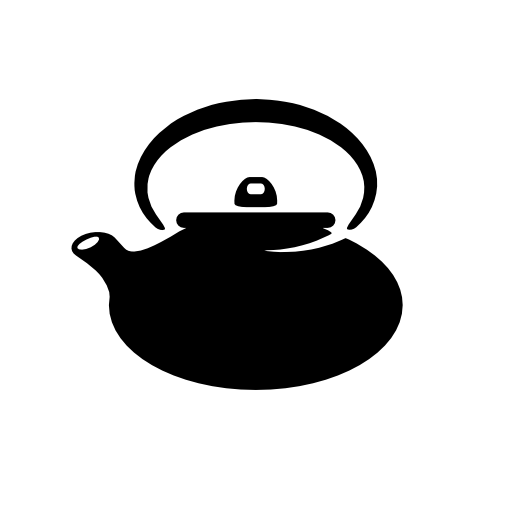 　　　　　　　好評につき、定期開催します。初級編と、もっと深く知りたい方のために中級編をご用意しました。　　　　　　　日本茶は国内では消費が下がり、世界では和食の世界遺産登録や健康志向で人気が高まっています。おちゃらかでお茶のミニ講座Vol.4　　　　　　　好評につき、定期開催します。初級編と、もっと深く知りたい方のために中級編をご用意しました。　　　　　　　日本茶は国内では消費が下がり、世界では和食の世界遺産登録や健康志向で人気が高まっています。おちゃらかでお茶のミニ講座Vol.4　　　　　　　好評につき、定期開催します。初級編と、もっと深く知りたい方のために中級編をご用意しました。　　　　　　　日本茶は国内では消費が下がり、世界では和食の世界遺産登録や健康志向で人気が高まっています。おちゃらかでお茶のミニ講座Vol.4　　　　　　　好評につき、定期開催します。初級編と、もっと深く知りたい方のために中級編をご用意しました。　　　　　　　日本茶は国内では消費が下がり、世界では和食の世界遺産登録や健康志向で人気が高まっています。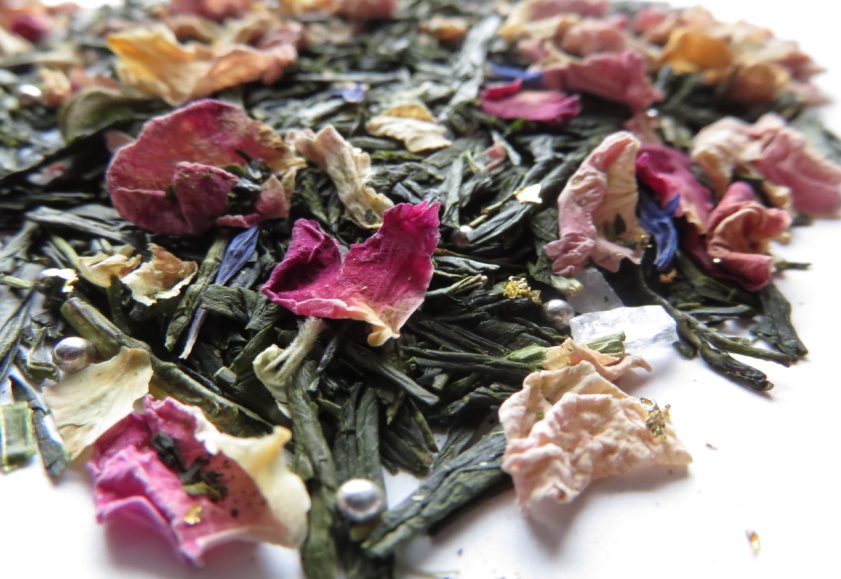 知っているようで知らないお茶の事。やさしくお伝えします。【第１回】お茶の種類や歴史　　　　　　　1/10（火）歴史の授業で習った出来事の裏にはお茶が関係していた!?【第２回】お茶の様々な楽しみ方　　　　　1/23（月）急須だけではない楽しみ方。ホームパーティーで試してみたくなること必至!!【第３回】外国人から見たお茶の魅力とは　2/7（火）日本人より知っている!?フランス人スタッフが語ります。〈時間〉各回　19：00～20：00〈料金〉1000円（税抜き）知っているようで知らないお茶の事。やさしくお伝えします。【第１回】お茶の種類や歴史　　　　　　　1/10（火）歴史の授業で習った出来事の裏にはお茶が関係していた!?【第２回】お茶の様々な楽しみ方　　　　　1/23（月）急須だけではない楽しみ方。ホームパーティーで試してみたくなること必至!!【第３回】外国人から見たお茶の魅力とは　2/7（火）日本人より知っている!?フランス人スタッフが語ります。〈時間〉各回　19：00～20：00〈料金〉1000円（税抜き）知っているようで知らないお茶の事。やさしくお伝えします。【第１回】お茶の種類や歴史　　　　　　　1/10（火）歴史の授業で習った出来事の裏にはお茶が関係していた!?【第２回】お茶の様々な楽しみ方　　　　　1/23（月）急須だけではない楽しみ方。ホームパーティーで試してみたくなること必至!!【第３回】外国人から見たお茶の魅力とは　2/7（火）日本人より知っている!?フランス人スタッフが語ります。〈時間〉各回　19：00～20：00〈料金〉1000円（税抜き）もうちょっとお茶の事が知りたい方や、幅を広げたい方に。【第１回】お茶の見分け方、効能　　　　　　1/17（火）お茶を選ぶ際のポイント。お茶のメリット、デメリットで生活力UP!!【第２回】お茶の淹れ方　　　　　　　　 　 1/25（水）　※2回目のみ水曜日お茶の淹れ方や水についても。【第３回】お茶とのマリアージュ　　　　 　 2/8（水）お茶と何が合う!?想像力を働かせながら和気あいあいと。数種類のフレーバー飲み比べも。〈時間〉各回　19：00～20：00〈料金〉1500円（税抜き）もうちょっとお茶の事が知りたい方や、幅を広げたい方に。【第１回】お茶の見分け方、効能　　　　　　1/17（火）お茶を選ぶ際のポイント。お茶のメリット、デメリットで生活力UP!!【第２回】お茶の淹れ方　　　　　　　　 　 1/25（水）　※2回目のみ水曜日お茶の淹れ方や水についても。【第３回】お茶とのマリアージュ　　　　 　 2/8（水）お茶と何が合う!?想像力を働かせながら和気あいあいと。数種類のフレーバー飲み比べも。〈時間〉各回　19：00～20：00〈料金〉1500円（税抜き）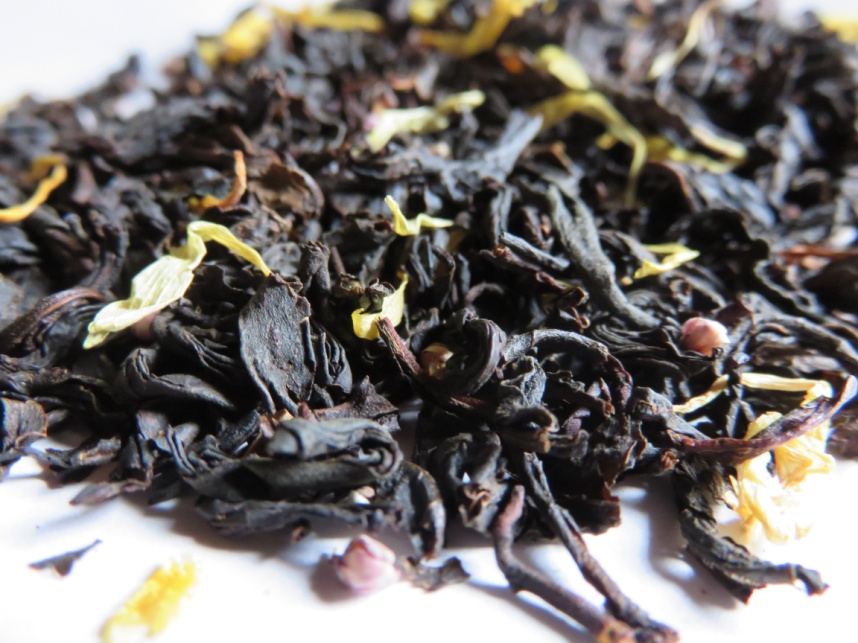 【お問合せ】店舗スタッフまで。　又はTEL：03-6262-1505　mail：info@ocharaka.co.jp　　お気軽にどうそ。【お問合せ】店舗スタッフまで。　又はTEL：03-6262-1505　mail：info@ocharaka.co.jp　　お気軽にどうそ。【お問合せ】店舗スタッフまで。　又はTEL：03-6262-1505　mail：info@ocharaka.co.jp　　お気軽にどうそ。最大催行人数　8名最少催行人数　3名